16 января (Вторник)17 января  (Среда) - 1 Тур18  января (четверг)19 января (Пятница)  - 2 Тур20 января (Суббота)21 января (Воскресенье)На региональном этапе все участники Олимпиады по окончании теоретического тура могут ознакомиться с авторскими решениями и предварительной системой оценивания заданий прошедшего тура во время онлайн-разбора на сайте http://abitu.net/vseros - 17 января. Следует иметь в виду, что в ходе проверки работ система оценивания может быть скорректирована. ВНИМАНИЕ! Подведение итогов регионального этапа олимпиады школьников имени Дж. К. Максвелла будут осуществлены после получения протоколов работ участников, которые выполняли  Олимпиадные задания в ОЦ «Сириус» (г. Сочи).Контактное лицоБалкунов Алексей Сергеевичметодист ГБУ ДО КК «Центр развития одаренности»тел.8-918-250-30-79Проезд до КубГУ:  Ставропольская, 149,  трамваем №  4, 5, 6, 7, 8, 20, 22  троллейбусом № 7, 12, 20  автобусом № 15  маршрутным  такси № 12, 27, 28, 30, 37, 39, 53, 65, 77, 177Государственное бюджетное  учреждение дополнительного образования Краснодарского края «Центр развития одаренности»350000, г. Краснодар, ул. Красная, 76тел. 259-84-01E-mail: cro.rkd@mail.ruНаш сайт: www.cdodd.ruМИНИСТЕРСТВО ОБРАЗОВАНИЯ, НАУКИ И МОЛОДЁЖНОЙ ПОЛИТИКИ  КРАСНОДАРСКОГО КРАЯКубанский государственный университетГосударственное бюджетное учреждениедополнительного образования Краснодарского края«Центр развития одаренности»ОЛИМПИАДА школьников по физикеимени Дж. К. МАКСВЕЛЛАПРОГРАММА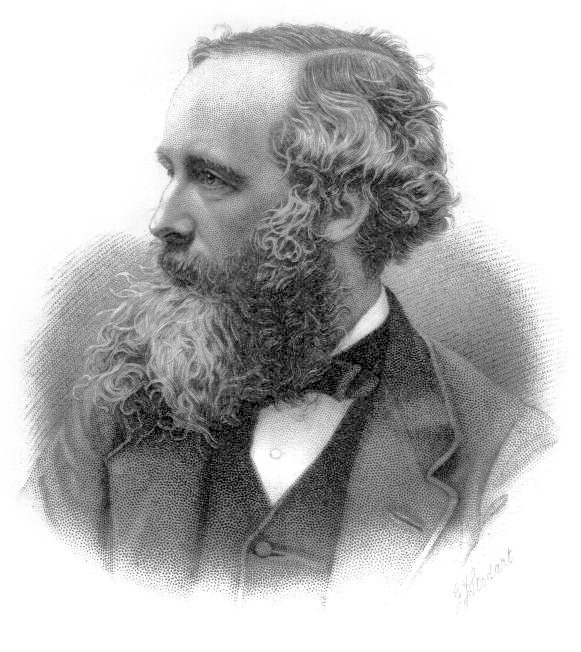 16-21 января 2018 годаг. Краснодар